REGULAMIN KONKURS „TWOJE HOBBY SZANSĄ NA PRZYSZŁOŚĆ” 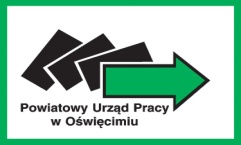 Organizatorem Konkursu „Twoje hobby szansą na przyszłość” jest Powiatowy Urząd Pracy w Oświęcimiu (PUP Oświęcim).Celem Konkursu jest szerzenie idei rozwoju talentów na obecnym rynku pracy.Konkurs podzielony jest na dwie kategorie:Konkurs literacki „Najbardziej kreatywny list motywacyjny”;Konkurs graficzny – „Najbardziej kreatywne graficznie CV”.Każda z kategorii podlega osobnej ocenie.Konkurs organizowany jest wyłącznie na prace dozwolone przez prawo i dobre obyczaje. Konkurs literacki i graficzny przeznaczony jest dla uczniów szkół ponadpodstawowych z terenu powiatu oświęcimskiego.Każda osoba biorąca udział w Konkursie zobowiązana jest do podania na Karcie Zgłoszeniowej swojego imienia i nazwiska, numeru telefonu i adresu e-mail do kontaktu oraz winna własnoręcznie podpisać Kartę Zgłoszeniową w celu uwierzytelnienia swojego zgłoszenia. (Karta zgłoszeniowa dostępna jest na stronie internetowej www.oswiecim.praca.gov.pl).W przypadku osoby niepełnoletniej Kartę Zgłoszeniową powinien podpisać również jeden z rodziców lub prawny opiekun w celu wyrażenia zgody na udział swojego dziecka w organizowanym przez PUP Oświęcim Konkursie.Każdy Uczestnik może zgłosić maksymalnie jedną pracę konkursową. Osoby odpowiedzialne za prawidłowy przebieg Konkursu:Kierownik Referatu Usług Rynku Pracy PUP Oświęcim – Marzena ChmielowskaKierownik Działu Organizacyjno – Administracyjnego  – Iwona Romanek-Zając.  Oceny złożonych prac konkursowych i wyłonienia najlepszego projektu dokona Komisja Konkursowa, w skład której wchodzą: Dyrektor PUP Oświęcim – Marta Budzyńska,Kierownik Referatu Usług Rynku Pracy PUP Oświęcim – Marzena Chmielowska,Pracownik merytoryczny z zakresu doradztwa zawodowego,Przedstawiciel PracodawcówPo dokonaniu oceny spełnienia warunków formalnych uczestnictwa w Konkursie, prace oceniane będą zgodnie z następującymi kryteriami: spełnienie warunków opisanych w niniejszym Regulaminie, czytelność komunikatu, walory estetyczne, walory kompozycyjne, twórczość i kreatywność.Aby wziąć udział w Konkursie należy zgłosić pracę konkursową:zgodną z opisem konkursu i niniejszym regulaminem,będącą własnym utworem Uczestnika Konkursu i wynikiem jego indywidualnej pracy twórczej,wobec której przysługuje Uczestnikowi Konkursu prawo autorskie i majątkowe, bez żadnych ograniczeń,nienaruszającą żadnych praw ani dóbr osobistych osób trzecich.Wszelkie koszty związane z przygotowaniem i złożeniem pracy konkursowej ponosi Uczestnik Konkursu. Przesłana praca konkursowa wraz z nośnikami, na których została zapisana nie zostanie zwrócona Uczestnikowi Konkursu. W przypadku zgłoszenia przez Uczestnika Konkursu pracy konkursowej, która zawiera elementy z tzw. Banku zdjęć, Uczestnik Konkursu zobowiązuje się opłacić właściwą licencję wymaganą przepisami prawa w serwisie internetowym, z którego elementy zostały pobrane oraz poinformować Organizatora Konkursu o tym fakcie w formie pisemnego oświadczenia. W przypadku, gdy Uczestnik Konkursu nie uzyska wymaganych przepisami prawa licencji, praca konkursowa może zostać uznana za naruszającą prawa osób trzecich i utracić tym samym możliwość brania udziału w Konkursie. Uczestnik Konkursu nie może zgłosić pracy konkursowej, która jest niezgodna z prawem i dobrymi obyczajami, która narusza dobra osobiste, prawa autorskie, zawiera dane osobowe lub znaki towarowe, zamiera treści wulgarne, propagujące przemoc zwłaszcza na tle religijnym, rasowym, politycznym czy inne niezgodności. Do Konkursu mogą być zgłaszane wyłącznie prace konkursowe, które nie brały udziału w innych konkursach.Z pracy Komisji Konkursowej zostanie sporządzony protokół podsumowujących przebieg Konkursu. Powiatowy Urząd Pracy w Oświęcimiu zastrzega sobie prawo do niewybrania żadnej pracy konkursowej.Wyniki działań Komisji Konkursowej są ostateczne i nie podlegają procedurze odwoławczej.Konkurs trwa od 23.01.2018r. do 28.02.2018r. Zgłoszenia prac konkursowych nadesłane po tym terminie nie będą brane pod uwagę.Komisja Konkursowa dokona wyboru najlepszych prac konkursowych do dnia 09 marca 2018 roku. Wyniki konkursu zostaną opublikowane na stronie internetowej PUP Oświęcim. Wręczenie nagród laureatom nastąpi podczas Targów Pracy i Edukacji w dniu 15 marca 2018r. w PZ nr 2 w Oświęcimiu, ul. Bema 8.Nagrody w Konkursie:Konkurs literacki – Miejsce I nagroda główna – Kamera GoPro HERO4 session waterproof 33’ + pendrive  + gadżety promocyjne PUP Oświęcim Konkurs graficzny – Miejsce I nagroda główna – Profesjonalny kreatywny tablet Pen &Touch intuos pro + pendrive  + gadżety promocyjne PUP Oświęcim.Etapy Konkursu:Etap 1: 23.01.2018 – 28.02.2018 – nadsyłanie prac konkursowych zgodnie z niniejszym Regulaminem,Etap 2: do 09.03.2018 – ocena prac konkursowych przez Komisję Konkursową oraz wyłonienie najlepszego projektu,Etap 3: do 15.03.2018 – podanie wyników końcowych Konkursu.Prace konkursowe wraz z Kartą Zgłoszeniową należy dostarczyć do PUP Oświęcim:mailowo – wysyłając dokumentację na adres e-mail: sekretariat@pup.oswiecim.pl,osobiście – złożenie dokumentacji w PUP Oświęcim, ul. Wyspiańskiego 10 32-602 Oświęcim, sekretariat  (pok. 212) lub Filii w Kętach PUP Oświęcim, ul. Żwirki i Wigury 27a 32-650 Kęty, w godzinach urzędowania poniedziałek, środa, czwartek 7:30 – 15:30; wtorek 7:30-17:00, piątek 7:30-14:00,listownie – wysyłając dokumentację na adres korespondencyjny PUP Oświęcim: ul. Wyspiańskiego 10, 32-602 Oświęcim. Liczy się data wpływu do Urzędu. Wymagane dokumenty należy złożyć w zamkniętej kopercie wraz z dopiskiem „Konkurs literacki PUP Oświęcim” lub „Konkurs graficzny PUP Oświęcim”.Wymagane dokumenty przesłane w formie elektronicznej lub drogą pocztową na nośniku danych (np. płyta DVD) powinny być zapisane w pliku PDF. Przystąpienie do konkursu jest równoznaczne z zaakceptowaniem przez Uczestnika Konkursu niniejszego Regulaminu bez zastrzeżeń i w całości, w szczególności Uczestnik zobowiązuje się do przestrzegania zasad określonych w Regulaminie oraz jednocześnie potwierdza, że spełnia wszystkie warunki udziału w Konkursie. Organizator zastrzega sobie prawo do wprowadzenia uzasadnionych zmian w postanowieniach niniejszego Regulaminu na każdym etapie trwania Konkursu, w tym zmian technicznych jego przeprowadzenia. Wszelkie załączniki do niniejszego Regulaminu stanowią jego integralną część. Pytania dotyczące niniejszego Regulaminu należy kierować na adres e-mail: sekretariat@pup.oswiecm.pl lub pod numer telefonu: 33 842 49 07 wew. 1105.Niniejszy Regulamin wchodzi w życie z dniem jego opublikowania na stronie internetowej www.oswiecim.praca.gov.plZałączniki:Karta ZgłoszeniowaZgoda rodzica/prawnego opiekuna na udział w konkursie osoby niepełnoletniej.